FEF-03(a) Yurtdışına (Görevli) Çıkış İçin Muvafakat Dilekçesi 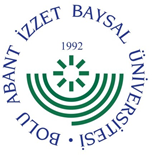                                                           T.C.                    BOLU ABANT İZZET BAYSAL ÜNİVERSİTESİ                                           Fen Edebiyat Fakültesi
Fen-Edebiyat Fakültesi Dekanlığına  /  /2018 –   /  /2018 tarihleri aralığında şehir/ÜLKE’ de düzenlenecek olan “Osmanlı-Macaristan-Habsburg İlişkileri ve Kanuni Sultan Süleyman” konulu sempozyum / kongre / çalıştay / konferans vb. katılmak üzere yurt dışında görevli-izinli bulunmam Dekanlık / Rektörlük Makamı tarafından onaylanmıştır. Yurt dışına çıkış için gerekli olan muvafakatın verilmesini izinlerinize arz ederim.     İmza     Tarih      Unvan / Ad / Soyad.................................... Bölümü Öğretim Üyesi